NÁRODNÁ RADA SLOVENSKEJ REPUBLIKY	VIII. volebné obdobieČíslo: CRD-1714/2020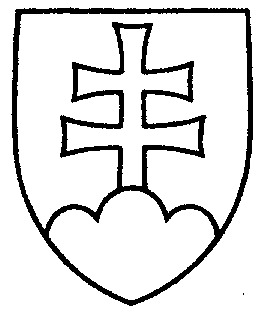 241UZNESENIENÁRODNEJ RADY SLOVENSKEJ REPUBLIKYzo 16. septembra 2020k návrhu programu 12. schôdze Národnej rady Slovenskej republikyNárodná rada Slovenskej republikypodľa § 24 ods. 1 zákona Národnej rady Slovenskej republiky č. 350/1996 Z. z.
o rokovacom poriadku Národnej rady Slovenskej republiky v znení neskorších predpisov s c h v a ľ u j e program 12. schôdze Národnej rady Slovenskej republiky so začiatkom
16. septembra 2020 o 13.00 hod. takto:1.	Návrh vlády na skrátené legislatívne konanie o vládnom návrhu zákona, ktorým sa dopĺňa zákon č. 106/2018 Z. z. o prevádzke vozidiel v cestnej premávke a o zmene a doplnení niektorých zákonov v znení neskorších predpisov (tlač 188)2.	Návrh vlády na skrátené legislatívne konanie o vládnom návrhu zákona, ktorým sa dopĺňa zákon č. 461/2003 Z. z. o sociálnom poistení v znení neskorších predpisov (tlač 237)3.	Vládny návrh zákona, ktorým sa dopĺňa zákon č. 106/2018 Z. z. o prevádzke vozidiel v cestnej premávke a o zmene a doplnení niektorých zákonov v znení neskorších predpisov (tlač 189) – prvé čítanie4.	Vládny návrh zákona, ktorým sa dopĺňa zákon č. 461/2003 Z. z. o sociálnom poistení v znení neskorších predpisov (tlač 238) – prvé čítanie5.	Vládny návrh zákona, ktorým sa mení a dopĺňa zákon č. 513/2009 Z. z. o dráhach a o zmene a doplnení niektorých zákonov v znení neskorších predpisov (tlač 187) – prvé čítanie6.	Návrh na vyslovenie súhlasu Národnej rady Slovenskej republiky so zmenami a doplnkami dohovoru COTIF v znení protokolu 1999 prijatých na 13. valnom zhromaždení Medzivládnej organizácie pre medzinárodnú železničnú prepravu (OTIF) – tlač 136 – druhé a tretie čítanie  7.	Vládny návrh kandidáta na voľbu predsedu Úradu pre reguláciu elektronických komunikácií a poštových služieb (tlač 180)  8.	Vládny návrh zákona o výkone rozhodnutia o zaistení majetku a správe zaisteného majetku a o zmene a doplnení niektorých zákonov (tlač 195) – prvé čítanie  9.	Vládny návrh zákona, ktorým sa mení a dopĺňa zákon č. 371/2014 Z. z. o riešení krízových situácií na finančnom trhu a o zmene a doplnení niektorých zákonov v znení neskorších predpisov a ktorým sa mení a dopĺňa zákon č. 7/2005 Z. z. o konkurze a reštrukturalizácii a o zmene a doplnení niektorých zákonov v znení neskorších predpisov (tlač 196) – prvé čítanie10.	Vládny návrh zákona, ktorým sa mení a dopĺňa zákon č. 483/2001 Z. z. o bankách  a o zmene a doplnení niektorých zákonov v znení neskorších predpisov a ktorým sa menia a dopĺňajú niektoré zákony (tlač 197) – prvé čítanie11.	Vládny návrh zákona, ktorým sa mení a dopĺňa zákon č. 222/2004 Z. z. o dani z pridanej hodnoty v znení neskorších predpisov (tlač 198) – prvé čítanie12.	Vládny návrh zákona, ktorým sa mení a dopĺňa zákon č. 595/2003 Z. z. o dani z príjmov v znení neskorších predpisov a ktorým sa menia a dopĺňajú niektoré zákony (tlač 199) – prvé čítanie13.	Návrh na vyslovenie súhlasu Národnej rady Slovenskej republiky so Zmluvou medzi Slovenskou republikou a Ománskym sultanátom o zamedzení dvojitého zdanenia a predchádzaní daňovému úniku v odbore daní z príjmov (tlač 186) – druhé a tretie čítanie14.	Návrh štátneho záverečného účtu Slovenskej republiky za rok 2019 (tlač 89)Stanovisko Najvyššieho kontrolného úradu Slovenskej republiky k návrhu štátneho záverečného účtu Slovenskej republiky za rok 2019 (tlač 100)15.	Správa o hodnotení plnenia pravidiel rozpočtovej zodpovednosti a pravidiel rozpočtovej transparentnosti za rok 2019 (tlač 209)16.	Návrh na voľbu predsedu Rady pre rozpočtovú zodpovednosť (tlač 235)17.	Vládny návrh zákona o dohľade nad uplatňovaním náležitej starostlivosti v dodávateľskom reťazci dovozcov dovážajúcich cín, tantal a volfrám, ich rudy a zlato s pôvodom v oblastiach zasiahnutých konfliktom a vo vysokorizikových oblastiach (tlač 200) – prvé čítanie18.	Vládny návrh zákona, ktorým sa mení a dopĺňa zákon č. 663/2007 Z. z. o minimálnej mzde v znení neskorších predpisov a ktorým sa mení a dopĺňa zákon č. 311/2001 
Z. z. Zákonník práce v znení neskorších predpisov (tlač 201) – prvé čítanie19.	Vládny návrh zákona o 13. dôchodku a o zmene a doplnení niektorých zákonov (tlač 202) – prvé čítanie20.	Návrh na voľbu zástupcu navrhnutého vládou Slovenskej republiky do Dozornej rady Sociálnej poisťovne (tlač 203)21.	Vládny návrh zákona, ktorým sa mení a dopĺňa zákon č. 55/2018 Z. z. o poskytovaní informácií o technickom predpise a o prekážkach voľného pohybu tovaru (tlač 139) – druhé čítanie22.	Informácia o vydaných aproximačných nariadeniach vlády Slovenskej republiky 
v I. polroku 2020 a o zámere prijímania aproximačných nariadení vlády Slovenskej republiky v II. polroku 2020 (tlač 173)23.	Vládny návrh zákona, ktorým sa mení a dopĺňa zákon č. 297/2008 Z. z. o ochrane pred legalizáciou príjmov z trestnej činnosti a o ochrane pred financovaním terorizmu a o zmene a doplnení niektorých zákonov v znení neskorších predpisov a ktorým sa menia a dopĺňajú niektoré zákony (tlač 140) – druhé čítanie24.	Vládny návrh zákona o ekologickej poľnohospodárskej výrobe (tlač 138) – druhé čítanie25.	Návrh na vyslovenie súhlasu Národnej rady Slovenskej republiky s Rámcovou dohodou medzi Európskou úniou a jej členskými štátmi na jednej strane a Austráliou na strane druhej (tlač 181) – druhé a tretie čítanie26.	Zahraničná a európska politika Slovenskej republiky v roku 2020 (tlač 162) 27.	Návrh na vyslovenie súhlasu s prítomnosťou príslušníkov ozbrojených síl Spojených štátov amerických na území Slovenskej republiky za účelom zabezpečenia výcviku a poradenstva ozbrojených síl Slovenskej republiky (tlač 190)28.	Návrh na vyslanie príslušníkov ozbrojených síl Slovenskej republiky do vojenských výcvikových misií Európskej únie v Malijskej republike a v Stredoafrickej republike (tlač 236)29.	Návrh poslancov Národnej rady Slovenskej republiky Petra Cmoreja, Gábora Grendela a Ľuboša Krajčíra na vydanie zákona, ktorým sa mení a dopĺňa zákon 
č. 250/2012 Z. z. o regulácii v sieťových odvetviach v znení neskorších predpisov (tlač 153) – druhé čítanie30.	Návrh skupiny poslancov Národnej rady Slovenskej republiky na vydanie zákona, ktorým sa mení a dopĺňa zákon č. 300/2005 Z. z. Trestný zákon v znení neskorších predpisov a ktorým sa dopĺňa zákon č. 91/2016 Z. z. o trestnej zodpovednosti právnických osôb a o zmene a doplnení niektorých zákonov v znení neskorších predpisov (tlač 155) – druhé čítanie31.	Návrh skupiny poslancov Národnej rady Slovenskej republiky na vydanie zákona, ktorým sa mení a dopĺňa zákon č. 309/2009 Z. z. o podpore obnoviteľných zdrojov energie a vysoko účinnej kombinovanej výroby a o zmene a doplnení niektorých zákonov v znení neskorších predpisov (tlač 156) – druhé čítanie32.	Návrh skupiny poslancov Národnej rady Slovenskej republiky na vydanie zákona, ktorým sa mení a dopĺňa zákon č. 181/2014 Z. z. o volebnej kampani a o zmene a doplnení zákona č. 85/2005 Z. z. o politických stranách a politických hnutiach v znení neskorších predpisov v znení neskorších predpisov (tlač 158) – druhé čítanie33.	Návrh poslancov Národnej rady Slovenskej republiky Mariána Saloňa, Petra Šucu a Jaroslava Bašku na vydanie zákona, ktorým sa dopĺňa zákon č. 190/2003 Z. z. o strelných zbraniach a strelive a o zmene a doplnení niektorých zákonov v znení neskorších predpisov (tlač 149) – druhé čítanie34.	Návrh poslancov Národnej rady Slovenskej republiky Vladimíry Marcinkovej a Ondreja Dostála na vydanie zákona, ktorým sa dopĺňa zákon č. 176/2015 Z. z.
o komisárovi pre deti a komisárovi pre osoby so zdravotným postihnutím a o zmene a doplnení niektorých zákonov v znení neskorších predpisov (tlač 151) – prvé čítanie35.	Návrh poslanca Národnej rady Slovenskej republiky Juraja Krúpu na vydanie zákona, ktorým sa mení zákon č. 281/2015 Z. z. o štátnej službe profesionálnych vojakov a o zmene a doplnení niektorých zákonov v znení neskorších predpisov (tlač 204) – prvé čítanie36.	Návrh skupiny poslancov Národnej rady Slovenskej republiky na vydanie zákona, ktorým sa mení a dopĺňa zákon č. 131/2002 Z. z. o vysokých školách a o zmene a doplnení niektorých zákonov v znení neskorších predpisov (tlač 212) – prvé čítanie37.	Návrh poslanca Národnej rady Slovenskej republiky Milana Vetráka na vydanie zákona, ktorým sa mení a dopĺňa zákon č. 85/2005 Z. z. o politických stranách a politických hnutiach v znení neskorších predpisov a ktorým sa mení zákon č. 291/2002 Z. z. o Štátnej pokladnici a o zmene a doplnení niektorých zákonov v znení neskorších predpisov (tlač 213) – prvé čítanie38.	Návrh skupiny poslancov Národnej rady Slovenskej republiky na vydanie zákona, ktorým sa dopĺňa zákon Národnej rady Slovenskej republiky č. 145/1995 Z. z. o správnych poplatkoch v znení neskorších predpisov (tlač 215) – prvé čítanie39.	Návrh poslancov Národnej rady Slovenskej republiky Richarda Nemca, Radovana Slobodu a Petra Vonsa na vydanie zákona, ktorým sa mení a dopĺňa zákon 
č. 440/2015 Z. z. o športe a o zmene a doplnení niektorých zákonov v znení neskorších predpisov (tlač 216) – prvé čítanie40.	Návrh poslancov Národnej rady Slovenskej republiky Jána Heráka a Lucie Drábikovej na vydanie zákona, ktorým sa mení a dopĺňa zákon č. 305/2005 Z. z. o sociálnoprávnej ochrane detí a o sociálnej kuratele a o zmene a doplnení niektorých zákonov v znení neskorších predpisov (tlač 217) – prvé čítanie41.	Návrh poslanca Národnej rady Slovenskej republiky Juraja Gyimesiho na vydanie zákona, ktorým sa mení a dopĺňa zákon Slovenskej národnej rady č. 369/1990 Zb. o obecnom zriadení v znení neskorších predpisov a ktorým sa mení a dopĺňa zákon č. 302/2001 Z. z. o samospráve vyšších územných celkov (zákon o samosprávnych krajoch) v znení neskorších predpisov (tlač 218) – prvé čítanie42.	Návrh poslancov Národnej rady Slovenskej republiky Kristiána Čekovského a Milana Vetráka na vydanie zákona, ktorým sa mení a dopĺňa zákon č. 308/2000 Z. z. o vysielaní a retransmisii a o zmene zákona č. 195/2000 Z. z. o telekomunikáciách v znení neskorších predpisov (tlač 219) – prvé čítanie43.	Návrh skupiny poslancov Národnej rady Slovenskej republiky na vydanie zákona, ktorým sa mení a dopĺňa zákon Národnej rady Slovenskej republiky č. 241/1993 Z. z. o štátnych sviatkoch, dňoch pracovného pokoja a pamätných dňoch v znení neskorších predpisov (tlač 222) – prvé čítanie44.	Návrh poslancov Národnej rady Slovenskej republiky Anny Remiášovej, Milana Vetráka, Jaromíra Šíbla, Moniky Kozelovej a Gábora Grendela na vydanie zákona, ktorým sa dopĺňa zákon Národnej rady Slovenskej republiky č. 241/1993 Z. z. o štátnych sviatkoch, dňoch pracovného pokoja a pamätných dňoch v znení neskorších predpisov (tlač 224) – prvé čítanie45.	Návrh skupiny poslancov Národnej rady Slovenskej republiky na vydanie zákona, ktorým sa mení a dopĺňa zákon Národnej rady Slovenskej republiky č. 241/1993 Z. z. o štátnych sviatkoch, dňoch pracovného pokoja a pamätných dňoch v znení neskorších predpisov (tlač 229) – prvé čítanie46.	Návrh skupiny poslancov Národnej rady Slovenskej republiky na vydanie zákona, ktorým sa mení a dopĺňa zákon Národnej rady Slovenskej republiky č. 125/1996 Z. z. o nemorálnosti a protiprávnosti komunistického systému a ktorým sa menia a dopĺňajú niektoré zákony (tlač 225) – prvé čítanie47.	Návrh poslankýň Národnej rady Slovenskej republiky Anny Zemanovej, Jarmily Halgašovej a Jany Cigánikovej na vydanie zákona, ktorým sa dopĺňa zákon 
č. 250/2007 Z. z. o ochrane spotrebiteľa a o zmene zákona Slovenskej národnej rady
č. 372/1990 Zb. o priestupkoch v znení neskorších predpisov v znení neskorších predpisov (tlač 210) – prvé čítanie48.	Návrh skupiny poslancov Národnej rady Slovenskej republiky na vydanie zákona, ktorým sa mení a dopĺňa zákon č. 310/2019 Z. z. o Fonde na podporu športu a o zmene a doplnení niektorých zákonov (tlač 223) – prvé čítanie49.	Návrh poslancov Národnej rady Slovenskej republiky Jany Žitňanskej a Tomáša Lehotského na vydanie zákona, ktorým sa mení zákon č. 162/2014 Z. z. o verejných zbierkach a o zmene a doplnení niektorých zákonov (tlač 220) – prvé čítanie50.	Návrh poslancov Národnej rady Slovenskej republiky Martina Beluského, Rastislava Schlosára, Miroslava Suju a Miroslava Urbana na vydanie zákona, ktorým sa mení a dopĺňa zákon č. 583/2004 Z. z. o rozpočtových pravidlách územnej samosprávy a o zmene a doplnení niektorých zákonov v znení neskorších predpisov (tlač 205) – prvé čítanie51.	Návrh poslancov Národnej rady Slovenskej republiky Rastislava Schlosára, Martina Beluského, Milana Mazureka a Miroslava Suju na vydanie ústavného zákona, ktorým sa mení a dopĺňa Ústava Slovenskej republiky č. 460/1992 Zb. v znení neskorších predpisov (tlač 206) – prvé čítanie52.	Návrh poslancov Národnej rady Slovenskej republiky Rastislava Schlosára, Martina Beluského, Miroslava Urbana a Petra Krupu na vydanie zákona, ktorým sa mení zákon č. 355/2007 Z. z. o ochrane, podpore a rozvoji verejného zdravia a o zmene a doplnení niektorých zákonov v znení neskorších predpisov (tlač 207) – prvé čítanie53.	Návrh poslancov Národnej rady Slovenskej republiky Martina Beluského, Rastislava Schlosára, Milana Mazureka a Stanislava Mizíka na vydanie zákona, ktorým sa mení a dopĺňa zákon č. 561/2007 Z. z. o investičnej pomoci a o zmene a doplnení niektorých zákonov v znení neskorších predpisov (tlač 208) – prvé čítanie54.	Návrh poslancov Národnej rady Slovenskej republiky Jána Podmanického a Mariána Kéryho na vydanie zákona, ktorým sa mení zákon č. 311/2001 Z. z. Zákonník práce v znení neskorších predpisov (tlač 105) – prvé čítanie55.	Návrh poslancov Národnej rady Slovenskej republiky Tomáša Tarabu, Štefana Kuffu, Filipa Kuffu a Jána Podmanického na vydanie zákona, ktorým sa mení a dopĺňa zákon
č. 85/2005 Z. z. o politických stranách a politických hnutiach (tlač 214) – prvé čítanie56.	Návrh poslancov Národnej rady Slovenskej republiky Petra Pellegriniho, Jána Ferenčáka, Matúša Šutaja Eštoka, Richarda Rašiho a Jána Blcháča na vydanie zákona, ktorým sa dopĺňa zákon č. 67/2020 Z. z. o niektorých mimoriadnych opatreniach vo finančnej oblasti v súvislosti so šírením nebezpečnej nákazlivej ľudskej choroby COVID-19 v znení neskorších predpisov (tlač 226) – prvé čítanie57.	Návrh poslancov Národnej rady Slovenskej republiky Petra Pellegriniho, Denisy Sakovej, Matúša Šutaja Eštoka a Erika Tomáša na vydanie zákona, ktorým sa mení a dopĺňa zákon č. 461/2003  Z. z. o sociálnom poistení v znení neskorších predpisov (tlač 227) – prvé čítanie58.	Správa o stave a vývoji finančného trhu za rok 2019 (tlač 150)59.	Návrh účtovnej závierky Sociálnej poisťovne za rok 2019 (tlač 92)60.	Správa o plnení úloh Vojenského spravodajstva za rok 201961.	Správa o činnosti Slovenskej informačnej služby za rok 201962.	Správa Výboru Národnej rady Slovenskej republiky pre obranu a bezpečnosť o stave použitia informačno-technických prostriedkov za rok 2019 (tlač 133)63.	Správa Výboru Národnej rady Slovenskej republiky pre obranu a bezpečnosť o stave použitia informačno-technických prostriedkov za I. polrok 2020 (tlač 179)64.	Správa Osobitného kontrolného výboru Národnej rady Slovenskej republiky na kontrolu činnosti Slovenskej informačnej služby o stave použitia informačno-technických prostriedkov za rok 2019 (tlač 134)65.	Správa Osobitného kontrolného výboru Národnej rady Slovenskej republiky na kontrolu činnosti Slovenskej informačnej služby o stave použitia informačno-technických prostriedkov za I. polrok 2020 (tlač 192)66.	Správa Osobitného kontrolného výboru Národnej rady Slovenskej republiky na kontrolu činnosti Vojenského spravodajstva o stave použitia informačno-technických prostriedkov za rok 2019 (tlač 135)67.	Správa Osobitného kontrolného výboru Národnej rady Slovenskej republiky na kontrolu činnosti Vojenského spravodajstva o stave použitia informačno-technických prostriedkov za I. polrok 2020 (tlač 191)68.	Návrh skupiny poslancov Národnej rady Slovenskej republiky na vydanie zákona, ktorým sa mení a dopĺňa zákon č. 576/2004 Z. z. o zdravotnej starostlivosti, službách súvisiacich s poskytovaním zdravotnej starostlivosti a o zmene a doplnení niektorých zákonov v znení neskorších predpisov a ktorým sa menia a dopĺňajú niektoré zákony (tlač 154) – druhé čítanie69.	Návrh skupiny poslancov Národnej rady Slovenskej republiky na vydanie zákona, ktorým sa mení zákon č. 30/2019 Z. z. o hazardných hrách a o zmene a doplnení niektorých zákonov v znení zákona č. 221/2019 Z. z. a ktorým sa menia niektoré zákony (tlač 152) – druhé čítanie70.	Návrh poslankýň Národnej rady Slovenskej republiky Petry Krištúfkovej, Anny Zemanovej a Kataríny Hatrákovej na vydanie zákona, ktorým sa mení zákon č. 461/2003 Z. z. o sociálnom poistení v znení neskorších predpisov (tlač 157) – druhé čítanie71.	Informácia ministra hospodárstva Slovenskej republiky o podmienkach predaja 49 % akcií VSE, a. s. nemeckej spoločnosti E.ON72.	Návrh na odvolanie predsedu výboru a voľbu predsedov výborov Národnej rady Slovenskej republiky (tlač 234)73.	Návrh na voľbu člena Rady Rozhlasu a televízie Slovenska (tlač 114)74.	Návrh na voľbu kandidátov na sudcu Ústavného súdu Slovenskej republiky (tlač 241)75.	Návrh na schválenie utvorenia poslaneckého klubu – Poslanecký klub HLAS – sociálna demokracia (tlač 243)76.	Návrh na voľbu dvoch podpredsedov Najvyššieho kontrolného úradu Slovenskej republiky (tlač 240)Hodina otázokInterpelácie poslancov.    Boris  K o l l á r   v. r.    predsedaNárodnej rady Slovenskej republikyOverovatelia:Miloš  S v r č e k   v. r. Jozef  H a b á n i k   v. r.